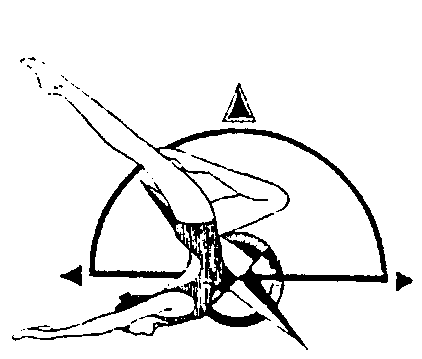 Figures Invitational Meet & Grade Level AssessmentNovice, Intermediate, Age Group, Junior, Senior, Masters    Sunday January 10th, 2016 7:00 am – 2:00 pmMEETThe Figures Invitational Meet & Grade Level Assessment will be held in Olympia, Washington at the Briggs YMCA Pool. It is governed by the 2016 USSS Rules and sanctioned by PNA. FACILITY Briggs YMCA Pool1530 Yelm Highway SEOlympia, WA 98501(360)753-6576 HOTEL SUGGESTION Information to comeELIGIBILITYAll swimmers must be registered athletes with USSS for the 2015-2016 competition year. Canadian participants welcome as honorary.REGISTRATIONPlease complete both the Athlete Registration Form & the Judges Availability Form.                               Entries are due by 12/27/2015.FEESSponsor Fee - $15 per competitorEntry Fee - $10 per competitor per event VOLUNTEERSPlease wear a white shirt and black bottoms for volunteer shifts.FIGURE COMPETITIONAthletes – wear plain black one piece swimsuit & a plain white capNOVICE101 Ballet Leg Single                                     1.6310 Somersault Back Tuck                           1.1INTERMEDIATE B / 12 & UNDER AGE GRP101 Ballet Leg Single                                     1.6301 Barracuda                                                2.0Figure 3Figure 4INTERMEDIATE A / 13 – 15 AGE GRP423 Ariana                                                       2.2301 Barracuda Spinning 360                        2.2Figure 3                                              Figure 4       16 & Over AGE GRP308 Barracuda Airborne Split                      2.8355 Porpoise Twist Spin                               2.6Figure 3                                               Figure 4      Note - Athletes will only compete in the two compulsory figures this meet. Second part of the meet will be used for a Grade Level Assessment. Athletes may want to bring a pair of tight fighting athletic shorts for the assessment.**A Concession Stand will be provided by Olympia Synchro**